Уважаемые родители! Предлагаем вам, совместно с ребенком, погрузиться в увлекательный  мир знаний, выполняя несложные задания и просматривая обучающие материалы.Конструирование(ЛЕГО)Тема: «Город»Для начала прочитайте «Стихотворение про Лего» Галины Жилиной:ЛЕГО это мир фантазий!
Мир идей, разнообразий.
Изучая схемы в нём,
Может получиться дом.
Или мы построим замок,
Где живёт большой дракон.
Он принцессу сторожит
И огнём на всех рычит.
ЛЕГО руки развивает
И мечтать нам не мешает.
И скажу про ЛЕГО я
Это лучшая игра.И правда, из конструктора «ЛЕГО» можно построить все что угодно. Сегодня с вами будем закреплять представления о зданиях и сооружениях, о достопримечательностях родного города.Развивать конструктивные способности, ориентировку в пространстве, воображение, мелкую моторику, умение проявлять творчество и изобретательность в работе. Для работы вам понадобится набор конструктора «ЛЕГО»А что мы будем строить, ты узнаешь, отгадав мою загадку.В мире много мест таких
Древних, малых и больших.
Чуть повыше здесь дома
И побольше он села
И людей он полон этот славный…(город).Рассмотрите с ребенком фотографии. Пусть ребенок угадает, что это за город, его название. Определите вместе с ребенком, что за достопримечательности нашего города изображены на фотографиях.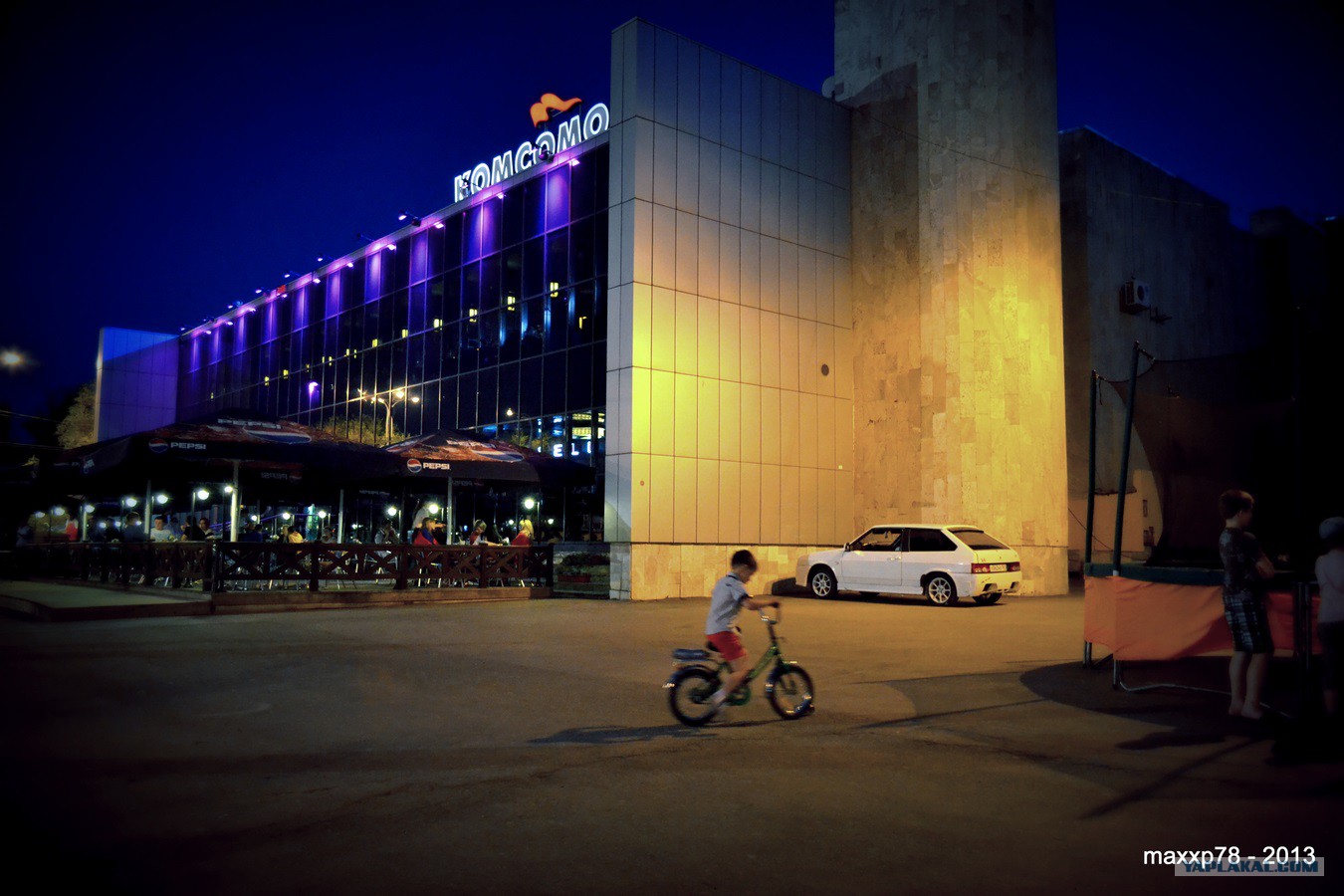 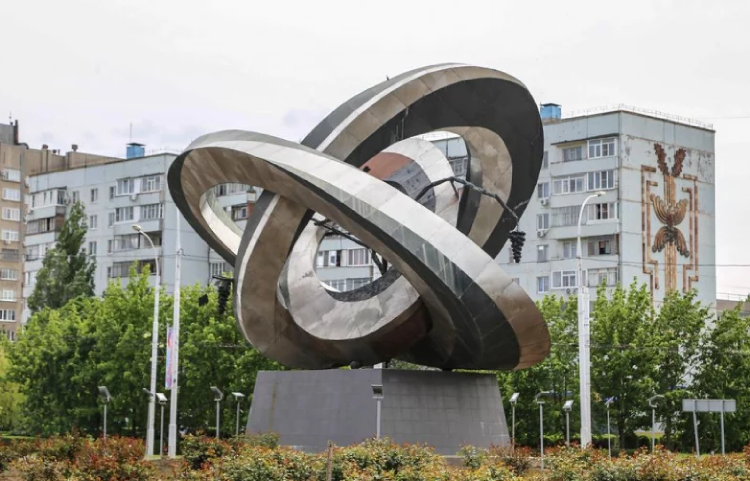 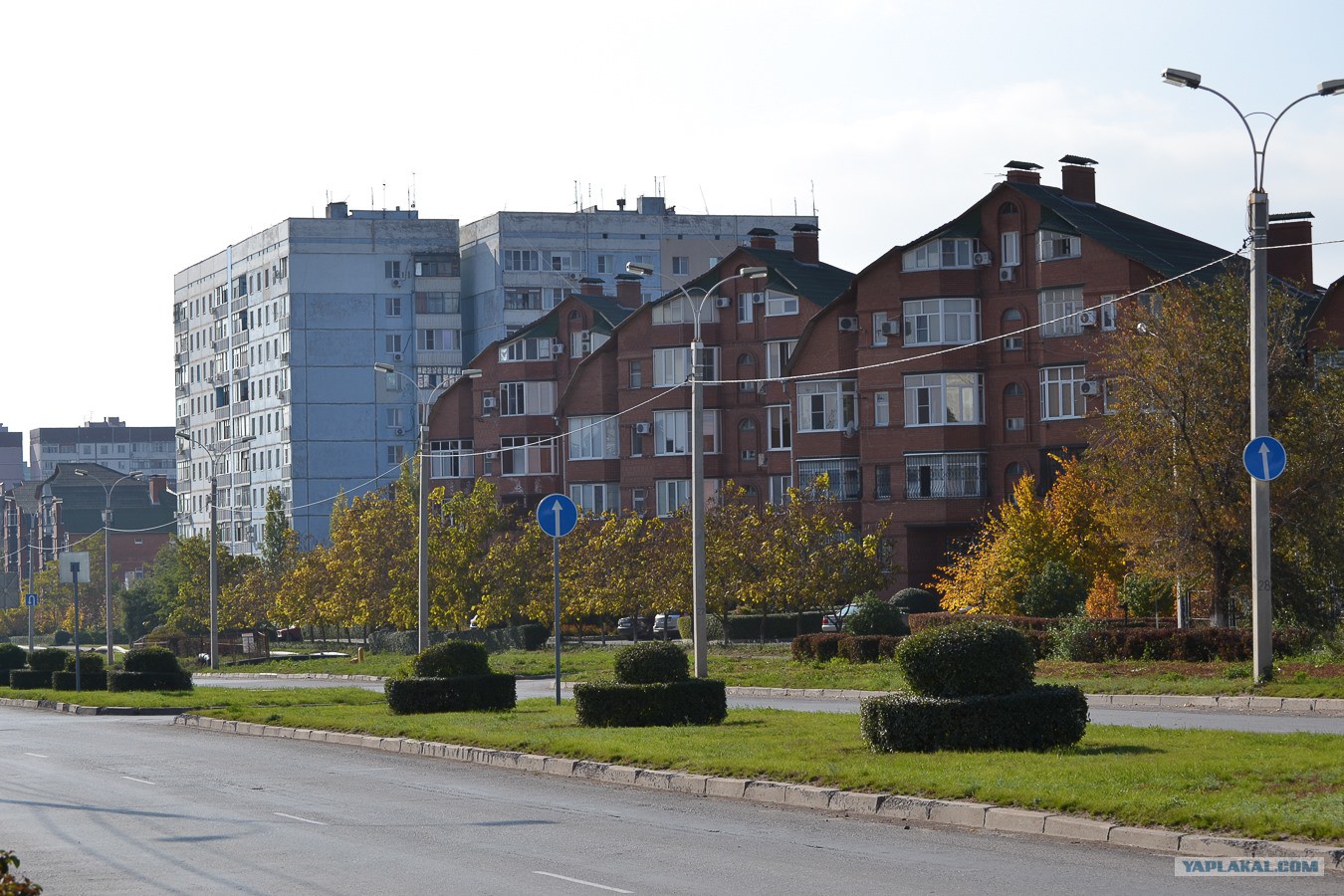 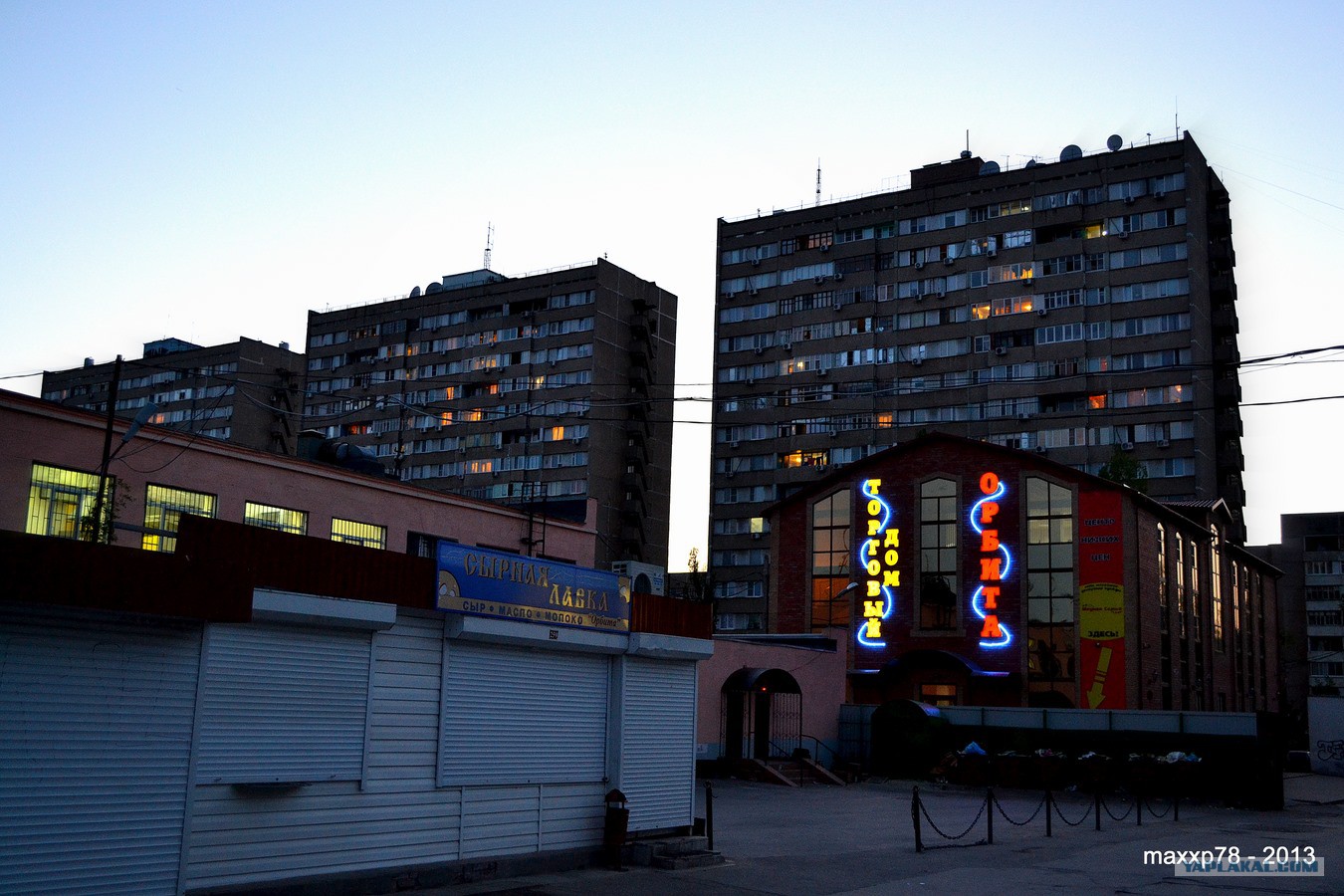 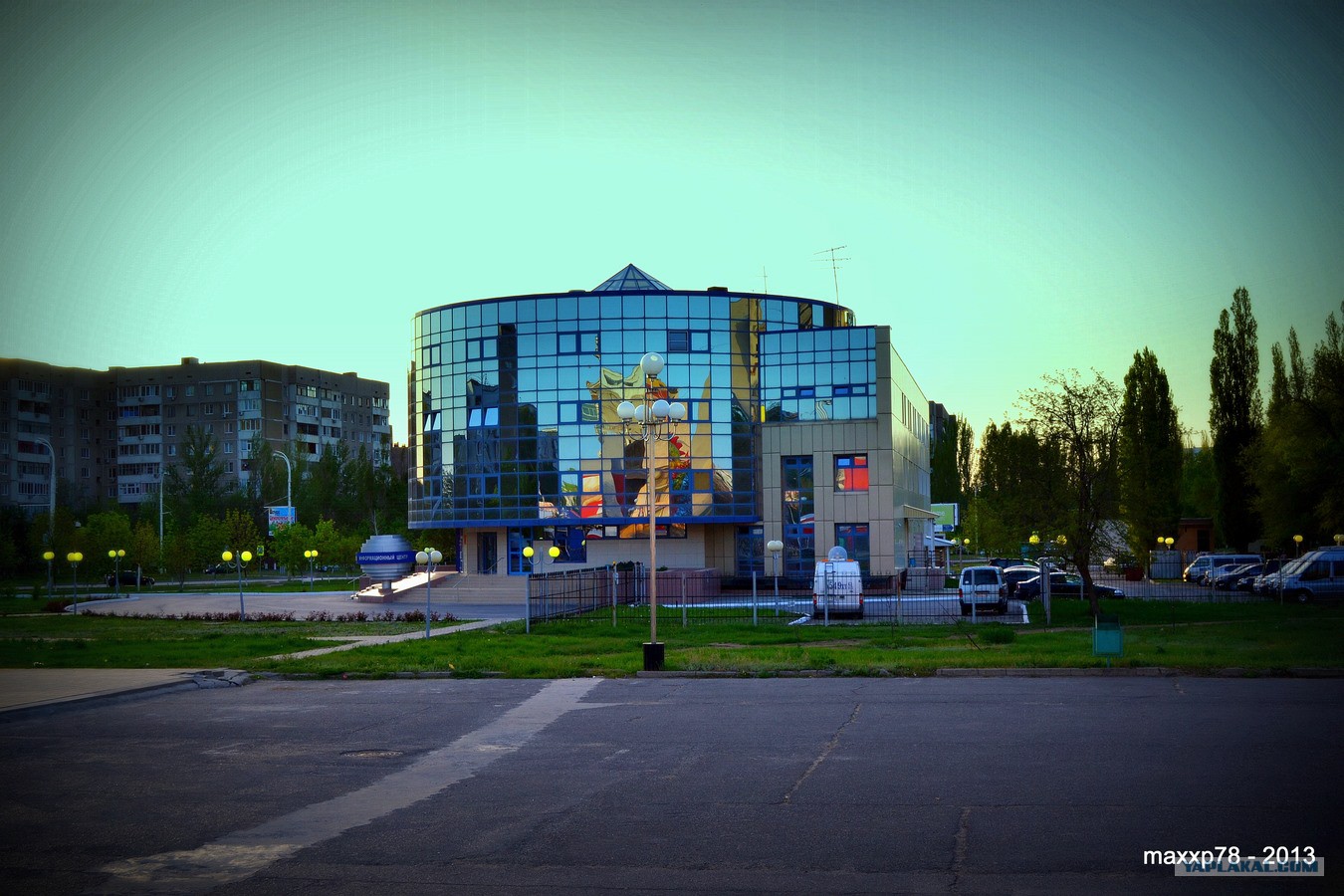 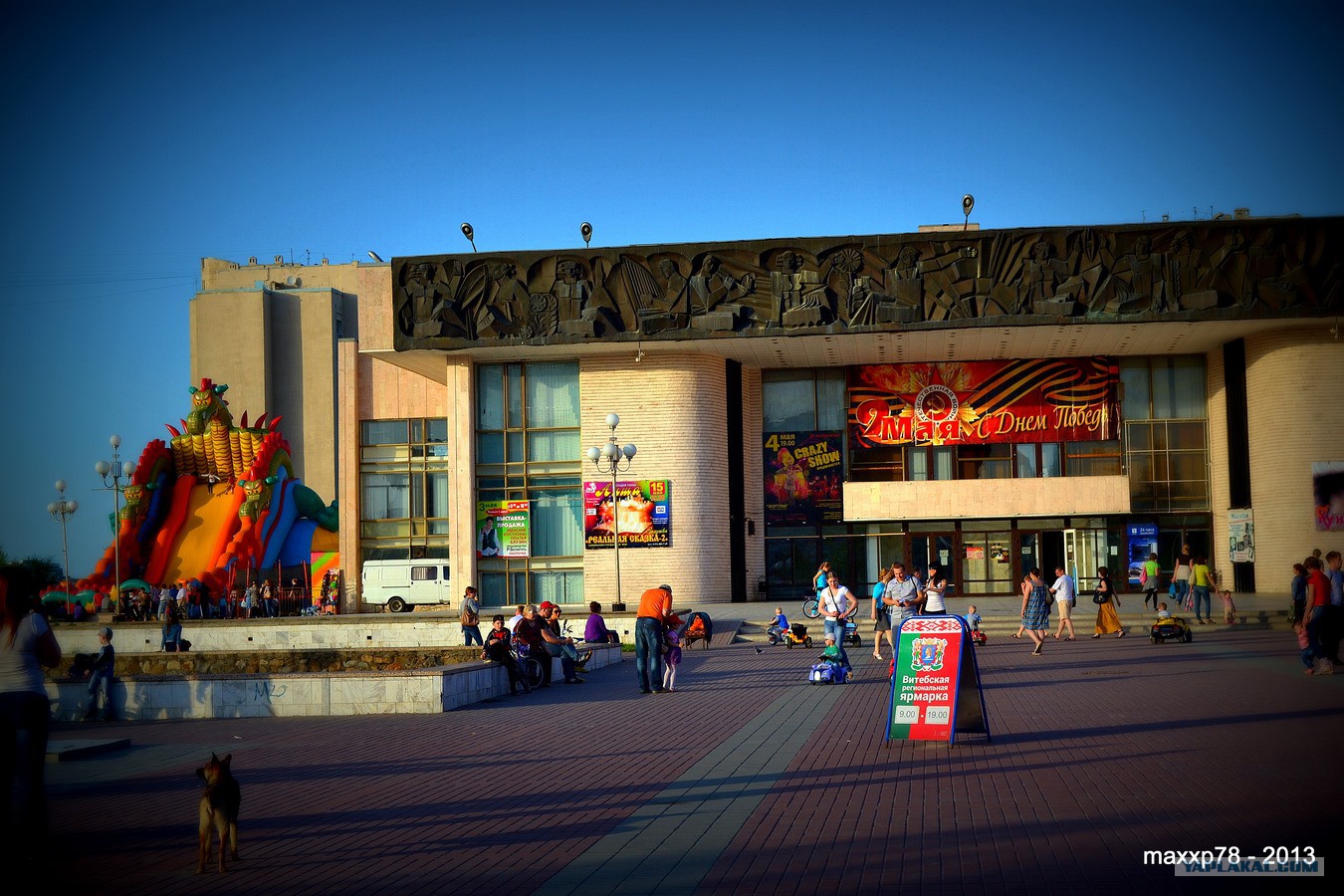 Обобщите тол, о чем вы беседовали во время рассматривания фотографий:Что есть в городе?-Дома, дорога, деревья, люди, машины.- Какие дома в городе мы видели?-Высокие, низкие, одноэтажные, многоэтажные.-Какие здания необходимы в городе, кроме жилых домов?-Школа, магазин, детский сад, больница, завод.А теперь давайте создадим свой город! Предлагаем вам построить дома! Берем конструктор “Лего” и приступаем к работе. Ребенок самостоятельно строит дома, здания по своему желанию.Из сделанных конструкций выстраивается город. Вот некоторые варианты постройки домов: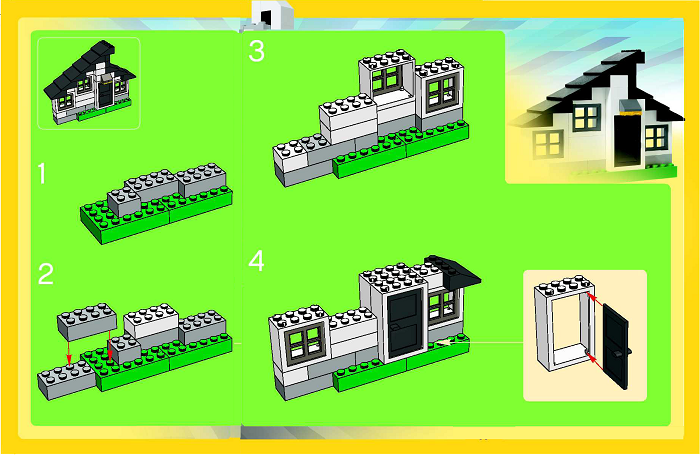 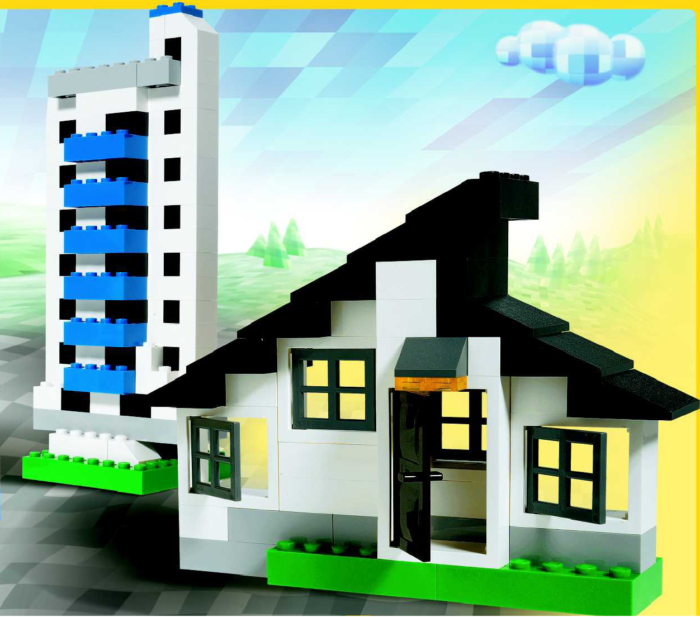 Если появится необходимость, можно использовать минутку разгрузки  «Строители»во время творческого процесса:То не град, то не гром, 		(встаем на носочки, поднимаем руки вверх)
Кровельщик на крыше.Бьет он громко молотком –  	(изображаем стук молотком кулачками) 
Вся округа слышит. 		(закрываем ладонями уши) 
Он железом кроет дом, 
чтобы сухо было в нем. 	(наклоняемся вниз, доставая ладонями пол) Тук-тук-постук! 	(выполняем движения в соответствии с текстом).Раздается где-то стук.Молоточки стучат,Строят домик для ребят.Вот с такою крышею!Вот с такими стенами!Вот с такими окнами!Вот с такою дверью!Вот с таким замкомКакие вы молодцы!Посмотрите, все дома, и здания у вас получились разные.Предложите обыграть постройку. Пусть ребенок берет мелкие игрушки и машинки, разворачивает игру «Город».С уважением, педагоги МБДОУ ДС «Чебурашка» г. Волгодонска